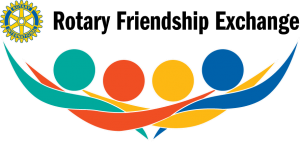 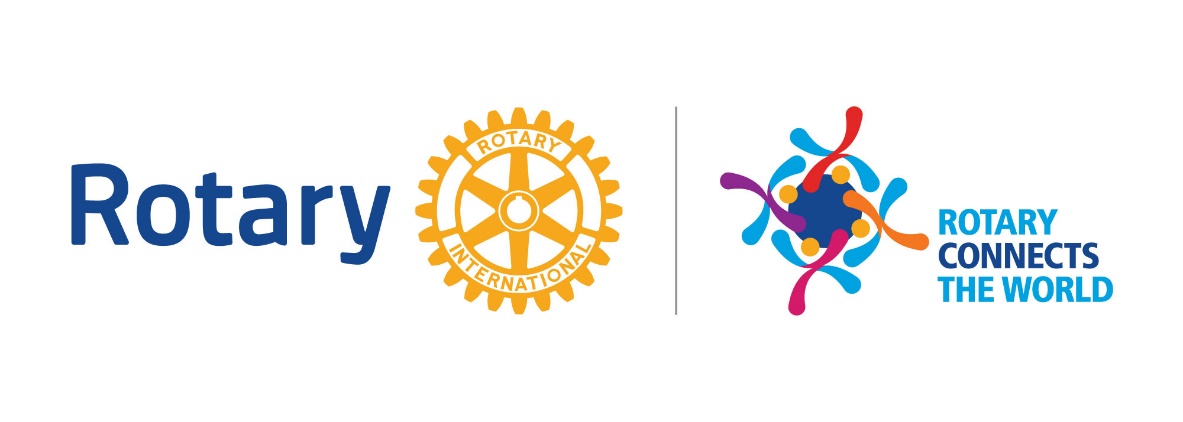 SZCZEGÓŁY  DYSTRYKT 3770, FilipinyObejmuje północno-wschodnia część wyspy Luzon. 74 kluby  Rotary i 2000 Rotarian, głównie w Cagayan Valley. DYSTRYKT   3141 Mumbai,   INDIE Obejmuje aglomerację Mumbaj i północne przedmieścia z 5000 Rotarianami. DYSTRYKT  3131, Pune, IndieObejmuje kluby w Pune i Raigad w stanie Maharashtra. Miasto Pune położone jest 120 km na południowy wschód od Mumbaju, w Ghatach Zachodnich, na wysokości około 600 m n.p.m.PROGRAM POBYTU  Pobyt u rodzin rotariańskich, zwiedzanie projektów, udział i prezentacja grupy podczas spotkań klubowych. Zwiedzanie, białe plaże na wyspie Boracay, wycieczka w góry.Gospodarze oprócz atrakcji w Mumbai chętnie zorganizują wycieczki na Goa, New Delhi, Agra- Taj Mahal, Radżastan, jeżeli taka będzie potrzeba grupy. Pobyt u rodzin rotariańskich, zwiedzanie projektów, udział i prezentacja grupy podczas spotkań klubowych. Zwiedzanie: świątynie, centra medytacji, ośrodek Osho, trekking. TERMIN WYJAZDU ILOŚĆ UCZESTNIKÓW LOTNISKO/ KOSZTWIZA 15 dni/ 1 lutego 2020  8 parManila,  Ninoy Aquino International /ca 3 300 pln/ os z WarszawyNa lotnisku, bez kosztów10 dni/1 grudnia 201 9 4-6 par Mumbai, Chhatrapati Shivaji/  ca 3000 pln z WarszawyOn-line, ca 80 USD15 dni/4 stycznia 2020 5 par Mumbai, Chhatrapati Shivaji/  ca 3000 pln z WarszawyOn-line, ca 80 USDREWIZYTA  5-20 maja 2020, 8 par   Wiosna/Lato 2020 4-6 par na 10 dni. Maj/Czerwiec 2020, 5 par na 15 dni